PROGRAMMA GARE DEL 8-9 Maggio 2022GIRONE Unico – 10 GiornataPROGRAMMA GARE DEL 11 Maggio 2022GIRONE Unico – 11 Giornata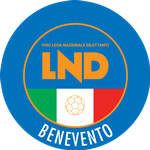 Federazione Italiana Giuoco CalcioLega Nazionale DilettantiDELEGAZIONE PROVINCIALE DI BENEVENTOvia Santa Colomba, 133 - Palazzo Coni82100 BENEVENTOTel. 082462043 – Fax 0824364875Sito: campania.lnd.itE-mail: del.benevento@lnd.it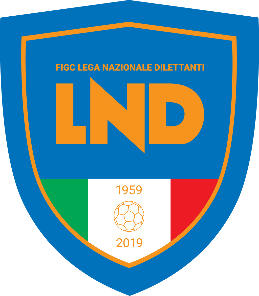 Squadra 1Squadra 2A/RGiornoOraImpiantoLocalità impiantoCesare Ventura BCesare Ventura ARLunedi09.05.202219.00    Mellussi 1BeneventoG.S PietrelcinaPol.Francesco MainolfiRDomenica 08.05.202210.30Comunale    PietrelcinaFrasso TelesinoGrippo DRS BRDomenica08.05.202215.30ComunaleFrasso Telesino     Grippo DRS AVitulanoRVenerdi07.05.202217.00MeomartiniBenevento Valfortore San Leucio Del SannioRDomenica08.05.202210.30ComunaleSan Marco Dei CavotiRiposaSporting San GiovanniSquadra 1Squadra 2A/RGiornoOraImpiantoLocalità impiantoVitulanoFrasso TelesinoRMercoledi 11.05.202215.30  Comunale Vitulano Cesare Ventura BG.S.PietrelcinaRMercoledi 11.05.202215.00Mellussi 1    BeneventoSan Leucio Del SannioGrippo DRS ARMercoledi11.05.202215.00ComunaleSan Leucio Del Sannio     Grippo DRS BSporting San GiovanniRMartedi10.05.202215.00MeomartiniBenevento Pol.Francesco MainolfiValfortoreRMartedi10.05.202215.30ComunalePaolisiRiposaAurelio Massimo Pacillo